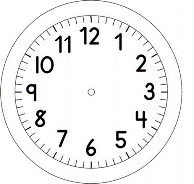 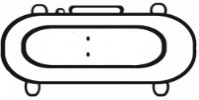 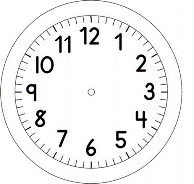 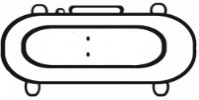 CIÊNCIASSERES VIVOSPROCURE NA SUA CASA E AO ENTORNO DELA, SERES VIVOS.ESCREVA OS NOMES DOS SERES VIVOS QUE VOCÊ ENCONTROU NAS LINHAS ABAIXO. EXISTEM CARACTERÍSTICAS COMUNS ENTRE OS SERES VIVOS QUE VOCÊ ENCONTROU?________________________________________________________________________________________________________________________________________